NAYIONAL ASSEMBLYWRITTEN REPLYQUESYION NO. 2464DATE OF PUBLICATION IN THE INTERNAL QUESTION PAPER:2454. Nlr N Paulsen (EFF) to ask the Minister of Science and Technology:1.	What is the (a) name of each investing company that invested on landowned by (i) her department (ii) each entity reporting to her; and(b)(i) Nature (ii) value (iii) and length of each investment.REPLY:Department.iname of each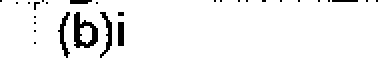 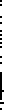 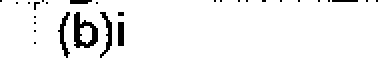 i»NW2706Einvesting	Nature of	Value of	Length of each company that	investments	Investments	investment invested on land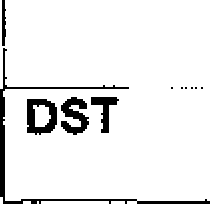 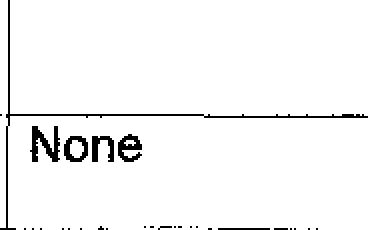 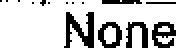 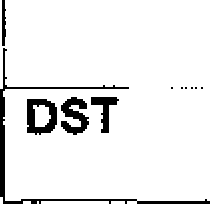 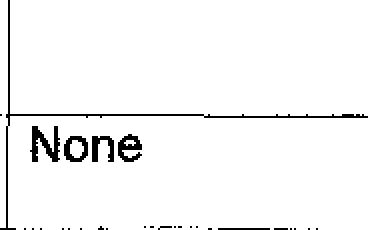 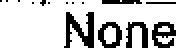 None*..ii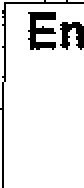 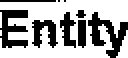 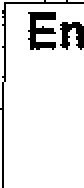 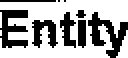 i(b)ii—	— —...(b)i«name	of	each	Nature of	Value of	Length of eachinvesting	investments	Investments	investment 	  company		that	 		 		 	invested on                  None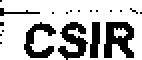 ‹ N...None' NonNRF’SAN9ANone	NoneNone “	i None’I None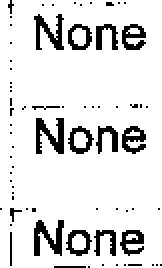 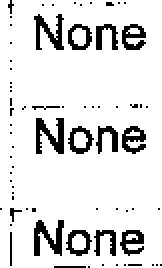 None  HSRC   	 		 	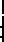 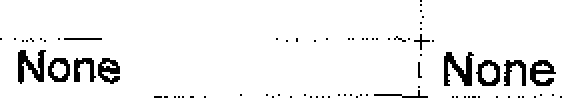 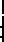 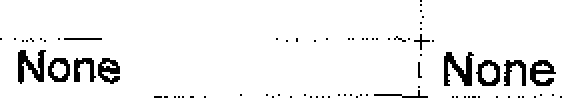 4 	! None	” TIA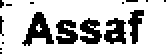 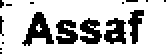 NODSNone——	NoneNoneNone NoneNoneNone"	"”